Masterstudiengang in Schulischer Heilpädagogik 2018 - 2021KANDIDATURDOSSIERDas Kandidaturdossier bitte einreichen bis am 31.03.2018
an folgende Adresse:Pädagogische Hochschule Wallis
Aschilier Hans
Studiengangleitung MA SHP
Alte Simplonstrasse 33
3900 BrigTeil 1: Persönliche DatenTeil 2: Ausbildung / Berufserfahrung / QualifikationTeil 3: Motivation / ZieleTeil 4: Übersicht der BeilagenTeil 5: UnterschriftBemerkungen:Falls Sie im Frühjahr 2018 einen Studienabschluss (Bachelor, Master) erlangen, bitten wir Sie, bis spätestens 31. Juli 2018 eine Kopie oder Bestätigung Ihres Diploms an uns zu senden. Die PH Wallis behält sich vor, ergänzende Unterlagen zum Kandidaturdossier zu einem späteren Zeitpunkt einzufordern.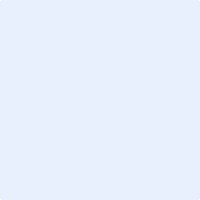 		Frau		Herr		Name: 	Vorname: 	Adresse: 	PLZ: 	Ort: Mädchenname:Geburtsdatum:Geburtsort:Heimatort:Zivilstand:Muttersprache:Familiensituation (Kinder):Telefon Privat:Telefon Mobil:E-Mail Adresse:Falls vorhanden Matrikelnummer:(Aufkleber auf Maturitätsdiplom, Vorder-  oder Rückseite)Wohnort zum Zeitpunkt, an dem das Diplom ausgestellt wurde, welches zum Hochschulzugang berechtigt.AHV-Nummer:Bankkonto:IBAN-Nummer:Haben Sie bereits ein Kandidaturdossier oder ein Gesuch für Äquivalenzen bei der PH Waadt eingereicht?		ja		neinSchul- und Ausbildung(Zutreffendes ankreuzen und präzisieren)	Schulische Vorbildung / Abschlüsse:		Lehrdiplom Vorschule / Kindergarten
		Dauer, Ausbildungsort und Abschlussjahr:
				Lehrdiplom Primarschule
		Dauer, Ausbildungsort und Abschlussjahr
				Lehrdiplom Sekundarstufe I und / oder II 
		Dauer, Ausbildungsort und Abschlussjahr
				Andere Diplome (Bachelor, Master, Universitätsdiplom)
		Dauer, Ausbildungsort und Abschlussjahr
				Sie besitzen ein ausländisches Lehrdiplom (wichtig: EDK -  			Diplomanerkennung)Berufserfahrungen(Zutreffendes ankreuzen und jeweils Ort, Dauer und Pensum präzisieren)		Berufserfahrung in Regelklassen (Vor- und Primarstufe)
				Berufserfahrung im heilpädagogischen Berufsfeld
				Berufserfahrung im sozialen / erzieherischen Bereich 			ohne Lehrtätigkeit
				Andere Berufserfahrungen als im pädagogischen, 			sozialen oder gesundheitlichen Bereich
		Weiterbildung(Zutreffendes ankreuzen und jeweils Art der Weiterbildung, Dauer und evt. Zertifikate präzisieren)		Weiterbildung im pädagogischen / sozialen Bereich
				Weiterbildung im heilpädagogischen Bereich
				Andere Weiterbildung
		Aktuelle Tätigkeit(Funktion, Pensum in %, Arbeitgeber mit Adresse und Telefonnummer, Datum der Anstellung)Berufliche Tätigkeit, vorgesehen im ersten Studienjahr:normaler Unterrichtheilpädagogischer Unterrichtanderes  Stellen-% oder vorgesehene Zeit.		Auf Stellensuche		Arbeitgeber, Ort und Organisation:Ausserschulische Aktivitäten(bitte jeweils kurz präzisieren)		Familienarbeit: 		Musik: 		Kunst / Theater: 		Sport: 		Leitung Lager / Camp: 			Andere: Informatik-Kenntnisse(bitte Niveau präzisieren:
0 = keine Kenntnisse1 = wenig Kenntnisse 
2 = gute Kenntnisse3 = sehr gute Kenntnisse)		Word: 		Excel: 		PowerPoint: 		Internet: 		E-Mail: 		Andere: Motivation / ZieleBitte äussern Sie sich zu Ihrer Motivation für den Master in Schulischer Heilpädagogik.-  Welches sind Ihre Beweggründe,     	dieses Studium zu beginnen?-  Welche persönliche Ziele streben 	Sie an?Beigelegte Dokumente(Bitte ankreuzen)	Obligatorisch:LebenslaufLehrdiplom Kopie der Identitätskarte IDAHV-Ausweis oder Kopie der KrankenversicherungskarteStrafregisterauszug: Link Strafregisterauszug (kann nachgereicht werden)Gesundheitsdeklaration (gemäss Beilage)	Freiwillig, gemäss persönlicher Situation		Arbeitsbestätigung (gemäss Beilage)		Arbeitszeugnisse		Einverständniserklärung der Schuldirektion oder der 			Schulkommission		Anerkanntes und aktuelles Sprachzertifikat (mindestens 		Niveau B2)		Kopie des Diploms, welches zum Hochschulzugang 			berechtigt:		Kopie anderer Diplome (Berufsausbildung, Bachelor, 			Master, 	Universitätsdiplom)		Kopie von Weiterbildungszertifikaten 		Anderes (z.B. Arbeitszertifikat im gesundheitlichen / 			sozialen Bereich, Informatikzertifikate)Datum und Unterschrift	Mit meiner Unterschrift bestätige ich, dass alle Angaben im 	Kandidaturdossier korrekt sind:	Datum: ………………………………………	Unterschrift: ………………………………………